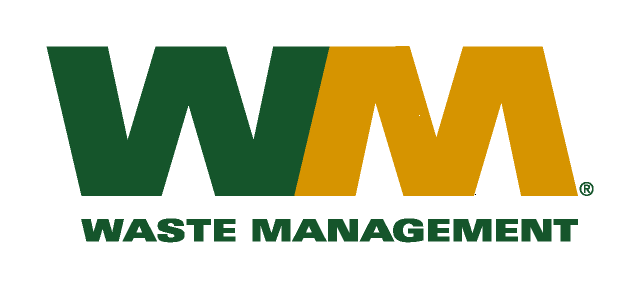 December 18, 2012Washington Utilities and Transportation CommissionChandler Plaza Building1300 S. Evergreen Park Drive SWP.O. Box 47250 Olympia, WA. 98504-7250Subject: Waste Management – Northwest, a division of Waste Management of Washington, Inc. (G-237); Tariff No. 17; TG-121819Enclosed herein, you will find revised substitute pages 21, 22, 25, 26 and 27 for the above referenced docket. This page is being substituted to correct a worksheet formula error that has been communicated and agreed to by WUTC staff. Please do not re-docket.If you have any questions or need additional information, please contact me at:Address: 				720 4th Avenue, Suite 400, Kirkland, WA 98033Telephone /Fax #:		(425) 814-7840 / (425) 814-7866e-mail:					mweinstein@wm.comRespectfully,	Michael A. WeinsteinSenior Pricing Manager, Pacific Northwest Market Area